Scuola Secondaria di I GradoAnno scolastico 2021/2022PROGRAMMAZIONE EDUCATIVO E DIDATTICACoordinata finaleDEL CONSIGLIO DELLA CLASSE ________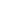 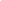 Descrizione della classe in relazione al triennio……………………………………………………………………………………………………………………………………………………………………………………………………………………………………………………………………………………………………………………………………………………………………………………………………………………………………………………………………………………………………………………………………………………………………………………………………………………………………………………………………………………………………………………………………………………………………………………………………………………………………………………………………………………………………………………………………………… FASCE DI LIVELLOPer il corrente anno scolastico, l’azione didattica è stata organizzata e sviluppata a partire dai seguenti gruppi di livello per i quali sono stati previsti ed adottate precise attività, ovvero:I criteri di valutazione seguiti sono stati quelli esplicitati nel PTOF e nel piano annuale. Le verifiche, come previsto dalla programmazione iniziale, sono state adattate al profilo specifico della classe e sono servite a rilevare i livelli di competenza raggiunti. Nella fase della DAD si è fatto ricorso a rubriche valutative e a una valutazione integrata di tipo formativo, centrata sul percorso di crescita e sulla valutazione di competenze trasversali.Per tutti i ragazzi si conferma il consiglio orientativo espresso nel verbale di scrutinio del primo quadrimestre.I traguardi di apprendimento, gli obiettivi e gli standard di apprendimento, declinati in abilità e conoscenze come da Indicazioni Nazionali, sono stati analiticamente descritti nei piani di lavoro disciplinari e nelle relative unità di apprendimento nelle relazioni finali.Particolari condizioni socio-ambientali e familiari, condivise dal consiglio di classe, sono state prese in considerazione per elaborare una programmazione che preveda il raggiungimento di obiettivi minimi e per assicurare in Fase DAD a tutti gli studenti pari opportunità (assegnazione in comodato d’uso di PC e connessioni WiFi).OBIETTIVI TRASVERSALI di cittadinanzaSuperamento del proprio individualismoAcquisizione di un comportamento collaborativoConoscenza e rispetto dei diritti e dei doveriConoscenza e rispetto delle regole scolasticheAccettazione e interiorizzazione delle norme, dei valori e degli ideali, affinché si traducano in positive norme di comportamentoArricchimento del processo di socializzazionePotenziamento delle capacità di rispettare l'ambienteSensibilizzazione di fronte ai problemi del mondo contemporaneoRispetto della diversità in tutti i suoi aspettiConsapevolezza delle proprie abitudini e capacità in vista delle scelte future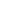 Per i presupposti metodologici e gli strumenti utilizzati ci si è attenuti a quanto stabilito nel piano di lavoro annuale.Risorse della scuola: sono stati utilizzati i laboratori e i locali attrezzati disponibili e accessibili.Risorse esterne: ci si è avvalsi in particolare di esperti esterni per l’espletamento di attività legate ai progetti curricolari.  Sono stati usati tutti i metodi e le strategie previsti e indicati nella progettazione:metodo induttivometodo deduttivometodo scientificometodo esperienziale lavoro di grupporicerche individuali e/o di gruppo problem solvingscoperta guidatadiscussione guidata attività di laboratorio lavoro in “coppie di aiuto”cooperative learningpeer educationtutoring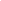           adattamento dei tempi, dei metodi e dei contenuti alle potenzialità e ai bisogni degli alunni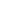           adattamento degli stili comunicativi, delle forme di lezione e degli spazi di apprendimento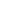 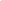           apprendimento cooperativo, tutoring e peer tutoring, didattica laboratoriale, problem solving          esercitazioni guidate e graduate a livello crescente di difficoltà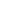 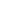 Libri di testo/digitali, slide, storyboardTesti e software di supporto Schede fornite dagli insegnantiSupporti multimediali (computer, LIM, ecc. )Dizionari, carte geografiche, mappe, grafici e tabelleProiezione di film, documentari e filmati didatticiUscite sul territorio e visite guidateNella seconda parte del secondo quadrimestre a seguito della sospensione della didattica in presenza si è attuato quanto segue:Materiali di studio che sono stati proposti Libri di testo parte digitale schede, mappe concettuali, materiali prodotti dall’insegnantelezioni registrate dai docenti mediante video e/o audiovisione di filmati, documentari desunti da YouTube, etc.Tipologia di gestione delle interazioni con gli alunni in DAD: videolezioni in modalità sincrona e/o asincrona;audio lezione differita o in diretta;chat;restituzione degli elaborati corretti tramite Portale Argo-  Piattaforma Google Workspacechiamate vocali di gruppo/classe ecc.Piattaforme e strumenti canali di comunicazione utilizzati in DAD E  DDI: Registro elettronico Argo Piattaforma Google WorkspaceGoogle MeetServizi di messaggistica istantaneae-mail, etc…Frequenti e proficui 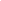 Regolari e collaborativiScarsi e poco produttiviSolo se sollecitati/ non sempre costruttivi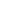 La valutazione, in base a quanto definito dal Decreto legislativo n, 62/2017, viene espressa con voto in decimi; le modalità di valutazione degli apprendimenti e del comportamento sono state decise dal Collegio dei Docenti ed inserite nel PTOF, completate nella fase COVID da rubriche di valutazione per la DAD.La valutazione ha tenuto conto, nella fase ante-covid:del processo di apprendimento, del comportamento del rendimento scolastico complessivo; inoltre, ha   concorso ai processi autovalutativi, al miglioramento dei livelli di conoscenza e al successo formativo, attraverso l’individuazione delle potenzialità e carenze di ogni singolo alunno.Le verifiche intermedie e le valutazioni periodiche sono risultate coerenti con gli obiettivi di apprendimento previsti dal PTOF; si sono svolte solo in fase iniziale, prove strutturate per classi parallele nel mese di dicembre, come indicato nel piano di miglioramento, allo scopo di procedere ad una verifica uniforme dei livelli di apprendimento degli allievi. Le prove sono state monitorate, in considerazione della varianza interna ed esterna.Il passaggio alla DAD e poi alla DDI ha modificato il tradizionale svolgimento delle attività didattiche ha ridefinito le modalità di verifica e valutazione, fermo restando la coerenza con gli obiettivi fissati in sede di progettazione disciplinare. All’interno della didattica a distanza si sono configurati momenti valutativi di vario tipo, nell’ottica di una misurazione complessiva del rendimento, dell’impegno, della partecipazione al dialogo educativo, come descritto nella specifica rubrica di valutazione DAD. Prove INVALSILe Prove Invalsi CBT per gli alunni delle classi III della Scuola Secondaria di I Grado sono state regolarmente svolte in presenza dall’8 aprile 2022 al 10 maggio 2022, nonostante per l’a.s. 2021/2022 non rappresentano requisito di accesso agli Esami conclusivi del I ciclo.CERTIFICAZIONE DELLE COMPETENZEAi sensi dell’articolo 2 del DM 742/2017, la certificazione delle competenze è redatta durante lo scrutinio finale dal consiglio di classe ed è rilasciata agli alunni che superano l’esame di Stato, ad eccezione degli alunni privatisti per i quali detta certificazione non è prevista. Per gli alunni che hanno partecipato alle prove standardizzate nazionali la certificazione delle competenze è integrata ai sensi dell’articolo 4, commi 2 e 3, del DM 742/2017.In sede di scrutinio finale, per gli alunni che conseguono il diploma conclusivo del primo ciclo d’istruzione, il consiglio di classe redige la certificazione delle competenze ai sensi del Decreto competenze. Le competenze certificate riguardano: Competenza alfabetica funzionaleCompetenza multilinguisticaCompetenza matematica e competenze di base in scienza e tecnologiaCompetenze digitaliCompetenza personale, sociale e capacità di imparare ad imparareCompetenza in materia di cittadinanzaCompetenza imprenditorialeCompetenza in materia di consapevolezza ed espressione culturalePer ciascuna competenza viene indicato il livello raggiunto secondo i seguenti indicatori:A – Avanzato L’alunno/a svolge compiti e risolve problemi complessi, mostrando padronanza nell’uso delle conoscenze e delle abilità; propone e sostiene le proprie opinioni e assume in modo responsabile decisioni consapevoli.B – Intermedio L’alunno/a svolge compiti e risolve problemi in situazioni nuove, compie scelte consapevoli, mostrando di saper utilizzare le conoscenze e le abilità acquisite.C – Base L’alunno/a svolge compiti semplici anche in situazioni nuove, mostrando di possedere conoscenze e abilità fondamentali e di saper applicare basilari regole e procedure apprese.D – Iniziale L’alunno/a, se opportunamente guidato/a, svolge compiti semplici in situazioni note.Esami di Stato conclusivo del primo ciclo di istruzione a. s. 2021/2022 – O.M. n.52 del 14/03/2022: modalità di svolgimento.Per l’ a.s. 2021/22, come da O.M. n. 64 del 14 marzo 2022, per essere ammessi all’esame di Stato gli alunni:devono essere in regola con la frequenza scolastica ovvero devono aver frequentato almeno ¾ del monte ore annuale personalizzato, fatte salve le eventuali motivate deroghe deliberate dal Collegio dei Docenti e dai rispettivi Consigli di Istituto, anche, eventualmente, facendo riferimento alle specifiche condizioni collegate all’emergenza epidemiologica;non essere incorsi nella sanzione disciplinare della non ammissione all’esame di Stato ai sensi e per gli effetti dall’art. 4, commi 6 e 9bis, del DPR 249/1998;aver raggiunto un adeguato conseguimento dei livelli di apprendimento e di competenze. Nel caso di parziale o mancata acquisizione dei livelli di apprendimento in una o più discipline, il consiglio di classe può eventualmente disporre la non ammissione all’esame di Stato conclusivo del I ciclo.In sede di scrutinio finale il Consiglio di Classe attribuisce, alle alunne e agli alunni ammessi all’Esame di Stato, sulla base del percorso scolastico triennale e in conformità con i criteri e le modalità definiti dal Collegio dei Docenti, inseriti nel Piano Triennale dell’Offerta Formativa, un voto di ammissione espresso in decimi, senza utilizzare frazioni decimali, anche inferiore a sei decimi.L’esame prevede:una prova scritta relativa alle competenze di italiano o della lingua nella quale si svolge l’insegnamento, come disciplinata dall’art. 7 del DM 741/2017;una prova scritta relativa alle competenze logico-matematiche, come disciplinata dall’art. 8 del DM 741/2017;un colloquio orale, ai sensi dell’art. 10 del DM 741/2017. Nel corso del colloquio è accertato anche il livello di padronanza delle competenze relative alla lingua inglese e alla seconda lingua comunitaria, nonché́ delle competenze relative all’insegnamento dell’educazione civica.Per i percorsi a indirizzo musicale, nell’ambito della prova orale è previsto anche lo svolgimento di una prova pratica di strumento.La valutazione finale:• La valutazione finale viene espressa con votazione in decimi, derivante dalla media, arrotondata all’unità superiore per frazioni pari o superiori a 0,5 tra il voto di ammissione e media dei voti delle prove scritte e del colloquio.• L’alunno consegue il diploma conclusivo del I ciclo di istruzione con una valutazione finale di almeno 6/10.• La valutazione finale espressa con la votazione di 10/10 può essere accompagnata dalla lode da parte della commissione esaminatrice con deliberazione assunta all’unanimità . La presente relazione approvata all’unanimità, viene sottoscritta da tutti i componenti del Consiglio di Classe.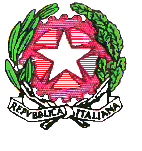 ISTITUTO COMPRENSIVO VILLAFRANCA TIRRENACodice Scuola   MEIC819005Via S. Giuseppe Calasanzio,17- Tel./Fax 090/334517C. F.   9710596083198049 VILLAFRANCA TIRRENA (ME)E – mail meic819005@istruzione.it   -  meic819005@pec.istruzione.itSito web: www.icvillafrancatirrena.edu.itALUNNI TOTALE:MaschiFemmineAlunni BES  N°:Alunni DSAN°:Alunni  HN°:Alunni Corso musicale Pianoforte: Alunni Corso musicale Alunni Corso musicale Violino : Alunni Corso musicale Alunni Corso musicale Chitarra: Alunni Corso musicale Alunni Corso musicale Flauto traverso: Alunni Corso musicale Suddivisione della classe in fasce di livelloAttività svolte  per fasce di livello1° GRUPPO AVANZATO Alunni che evidenziano un approfondito livello di conoscenze e di abilità.  Essi sono attivi, partecipi, responsabili e impiegano in modo costruttivo le capacità fruitive e rielaborative:  Nome Alunno: ……………………………….....Approfondimento, rielaborazione e problematizzazione dei contenuti.Affidamento di incarichi.Ricerche individuali e di gruppo.Impulso allo spirito critico ed alla creatività2° GRUPPO INTERMEDIO Alunni che evidenziano adeguato livello di conoscenze e di abilità.Essi partono da un soddisfacente livello culturale, seguono regolarmente con interesse, impegno e partecipazione, impiegando proficuamente le capacità fruitive, operative e rielaborative:Nome Alunno: ……………………………….....Approfondimento, rielaborazione e problematizzazione dei contenuti.Affidamento di incarichi.Ricerche individuali e di gruppo.Impulso allo spirito critico ed alla creatività3° GRUPPO BASE Alunni che evidenziano un sufficiente livello di conoscenze ed abilità:  disponibili all’apprendimento, ma bisognosi di stimoli per acquistare più autonomia nel lavoro e per migliorare le tecniche espressive, sviluppare capacità logico-astrattive e rielaborative e per consolidare conoscenze, abilità e competenze:Nome Alunno: ……………………………….....Attività guidate a crescente livello di difficoltàInserimento in gruppi motivati di lavoroRinforzo delle abilitàAssiduo controllo dell’apprendimentoMetodologie e strategie diversificateAffidamento di incarichi a crescente livello di difficoltàIncoraggiamento allo studioIncarichi di fiduciaRapporti frequenti scuola – famigliaAssiduo controllo dei compiti4° GRUPPO INIZIALE Alunni che presentano un insufficiente livello di conoscenze e di abilità. Essi presentano un incompleto possesso dei prerequisiti ma, se guidati, colgono il significato globale delle informazioni :Nome Alunno: ……………………………….....Recupero in orario scolasticoStudio assistito in classeCorso di recupero in orario extracurricolareAssiduo controllo dei compitiGuida al superamento degli atteggiamenti scorrettiRapporti frequenti scuola-famiglia.Area dello svantaggio: Individuare tutti quegli alunni che necessitano di un’attenzione speciale a causa di uno svantaggio sociale e culturale in cui vivono, a causa della presenza di DSA e/o disturbi evolutivi specifici, ovvero perché l’inadeguata conoscenza della lingua italiana rappresenta un ostacoloa causa di una disabilità.La piena inclusione degli alunni con disabilità è un obiettivo che la scuola dell’autonomia persegue attraverso una intensa e articolata progettualità, valorizzando le professionalità interne e le risorse offerte dal territorio.Nome Alunno: ……………………………….....Casi particolari:Studio assistito in classeGuida al superamento degli atteggiamenti scorrettiRapporti frequenti tra scuola e famigliaPersonalizzazione e/o individualizzazione del processo di insegnamento/apprendimento.Didattica laboratorialeAltro…..Docente CoordinatoreItaliano/Educazione Civica: Storia, Geografia:MatematicaScienzeLingua IngleseSeconda Lingua Comunitaria (Franc/Spag.) Tecnologia: Arte e Immagine:Musica:Scienze Motorie:Religione:Attività alternativa:Sostegno:PotenziamentoStrumento- Pianoforte:Strumento- Violino:Strumento-Flauto traversoStrumento- Chitarra